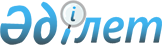 О внесении изменения в постановление акимата Северо-Казахстанской области от 25 мая 2016 года № 174 "Об утверждении Правил организации отбора инновационных проектов в области агропромышленного комплекса Северо-Казахстанской области"Постановление акимата Северо-Казахстанской области от 6 марта 2019 года № 46. Зарегистрировано Департаментом юстиции Северо-Казахстанской области 11 марта 2019 года № 5244
      В соответствии с пунктом 2 статьи 27 Закона Республики Казахстан от 23 января 2001 года "О местном государственном управлении и самоуправлении в Республике Казахстан" и подпунктом 10-1) пункта 2 статьи 7 Закона Республики Казахстан от 8 июля 2005 года "О государственном регулировании развития агропромышленного комплекса и сельских территорий" акимат Северо-Казахстанской области ПОСТАНОВЛЯЕТ:
      1. Внести в постановление акимата Северо-Казахстанской области "Об утверждении Правил организации отбора инновационных проектов в области агропромышленного комплекса Северо-Казахстанской области" от 25 мая 2016 года № 174 (опубликовано 4 июля 2016 года в Информационно-правовой системе нормативных правовых актов Республики Казахстан "Әділет", зарегистрировано в Реестре государственной регистрации нормативных правовых актов под № 3787), следующее изменение:
      в Правилах организации отбора инновационных проектов в области агропромышленного комплекса Северо-Казахстанской области, утвержденных указанным постановлением: 
      приложение 5 на казахском языке изложить в новой редакции согласно приложению к настоящему постановлению, текст на русском языке без изменений.
      2. Коммунальному государственному учреждению "Управление сельского хозяйства акимата Северо-Казахстанской области" в установленном законодательством Республики Казахстан порядке обеспечить:
      1) государственную регистрацию настоящего постановления в Республиканском государственном учреждении "Департамент юстиции Северо-Казахстанской области Министерства юстиции Республики Казахстан";
      2) в течение десяти календарных дней со дня государственной регистрации настоящего постановления акимата направление его копии в бумажном и электронном виде на государственном и русском языках в Северо-Казахстанском региональном центре правовой информации - филиал Республиканского государственного предприятия на праве хозяйственного ведения "Республиканский центр правовой информации" Министерства юстиции Республики Казахстан для официального опубликования и включения в Эталонный контрольный банк нормативных правовых актов Республики Казахстан;
      3) размещение настоящего постановления на интернет - ресурсе акимата Северо-Казахстанской области после его официального опубликования.
      3. Контроль за исполнением настоящего постановления возложить на заместителя акима Северо-Казахстанской области по курируемым вопросам.
      4. Настоящее постановление вводится в действие по истечении десяти календарных дней после дня его первого официального опубликования.
					© 2012. РГП на ПХВ «Институт законодательства и правовой информации Республики Казахстан» Министерства юстиции Республики Казахстан
				
      Аким 
Северо-Казахстанской области 

К. Аксакалов
